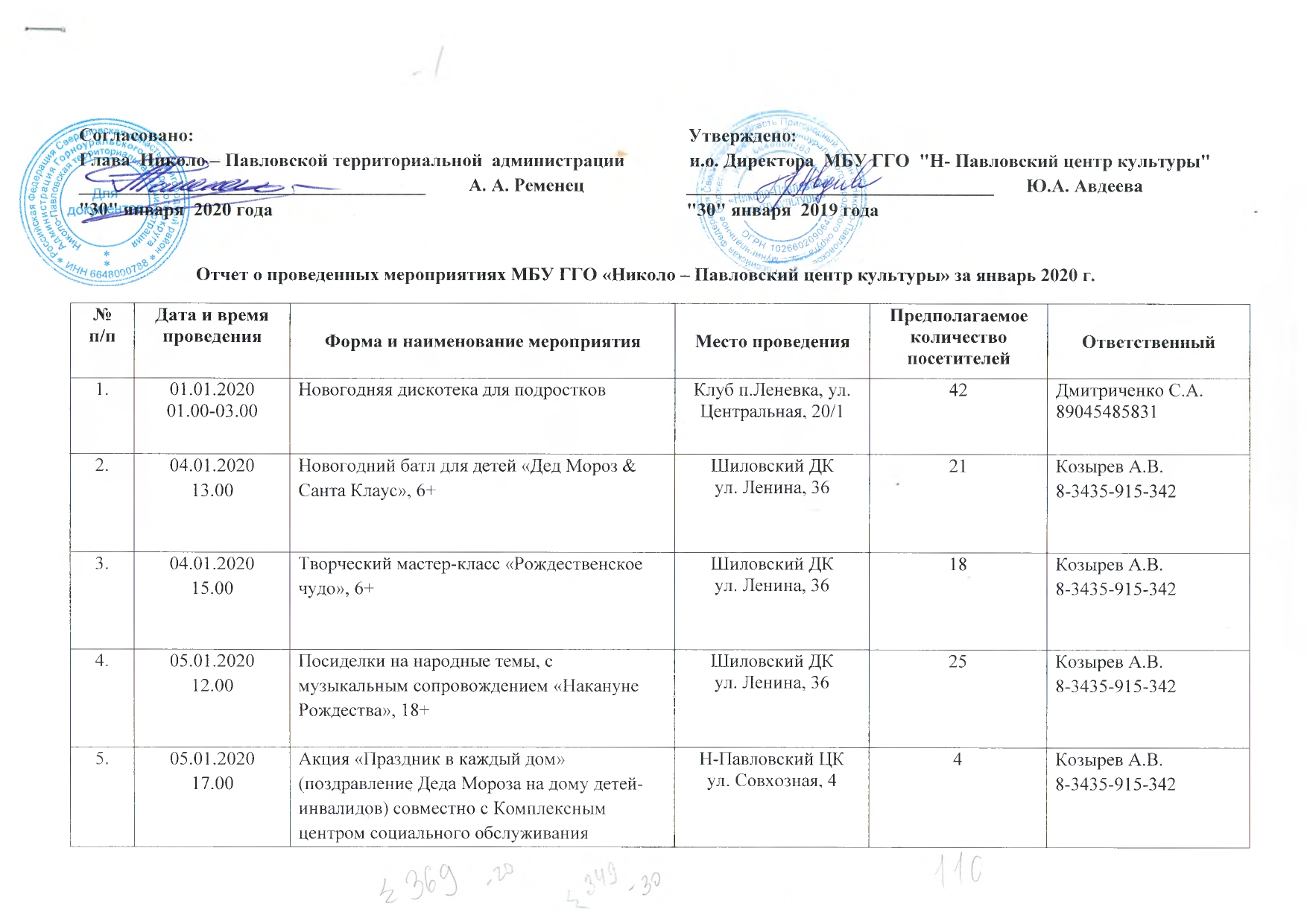 Согласовано: 							                        Утверждено:Глава  Николо – Павловской территориальной  администрации              и.о. Директора  МБУ ГГО  "Н- Павловский центр культуры"_____________________________________         А. А. Ременец                      _________________________________       Ю.А. Авдеева"30" января  2020 года							            "30" января  2019 годаОтчет о проведенных мероприятиях МБУ ГГО «Николо – Павловский центр культуры» за январь 2020 г.№п/пДата и времяпроведенияФорма и наименование мероприятияМесто проведенияПредполагаемоеколичествопосетителейОтветственный1.01.01.202001.00-03.00Новогодняя дискотека для подростковКлуб п.Леневка, ул. Центральная, 20/142Дмитриченко С.А.890454858312.04.01.202013.00Новогодний батл для детей «Дед Мороз & Санта Клаус», 6+Шиловский ДКул. Ленина, 3621Козырев А.В.8-3435-915-3423.04.01.202015.00Творческий мастер-класс «Рождественское чудо», 6+Шиловский ДКул. Ленина, 3618Козырев А.В.8-3435-915-3424.05.01.202012.00Посиделки на народные темы, с музыкальным сопровождением «Накануне Рождества», 18+Шиловский ДКул. Ленина, 3625Козырев А.В.8-3435-915-3425.05.01.202017.00Акция «Праздник в каждый дом» (поздравление Деда Мороза на дому детей-инвалидов) совместно с Комплексным центром социального обслуживания 6.населения Пригородного района, 0+Н-Павловский ЦКул. Совхозная, 44Козырев А.В.8-3435-915-3426.16.01.202014.00Творческий час для детей «Кукловедение», 7+Н-Павловский ЦКул. Совхозная, 411Свиридова Е.В.8 982 631 48 147.07.01.202013.00Праздник для детей "Рождество", 6+Клуб п.Леневка,Ул.Центральная, 20/116Дмитриченко С.А.890454858318.16.01.202015.30Тематическая фольклорная программа для детей «Рождественская звезда», 6+МБДОУ №30Ул.Юбилейная, 1а19Волос А.Я. 892260034259.17.01.1915.30Тематическое фольклорное занятие для детей «Рождественский вертеп - истоки и традиция», 6+МАОУ СОШ №5 дсул.Новая, 919Волос А.Я. 8922600342510.17.01.202017.00Конкурсно-игровая программа, посвященная Всемирному Дню снега для детей и подростков, 6+Клуб п.Леневка,Ул.Центральная, 20/117Дмитриченко С.А.8904548583111.21.01.202014.00Выездной концерт вокального ансамбля «Мария»- «Русская зима», 55+п.Новоасбест,Стационарное отделение медико социальной реабилитации30Козырев А.В.8-3435-915-34212.21.01.202010.30Игровая программа для детей «Новый год в простоквашино», 5+ (платное)Н-Павловский ЦКул. Совхозная, 460Коллектив ЦК8-3435-91-53-4213.21.01.202015.30Игровая программа для детей «Крещенские забавы», 6+МАОУ СОШ №5 дсул.Новая, 919Волос А.Я. 8922600342514.22.01.202010.30Игровая программа для детей «Новый год в простоквашино», 5+ (платное)Н-Павловский ЦКул. Совхозная, 460Коллектив ЦК8-3435-91-53-4215.23.01.202010.00- 17.00Областной семинар - практикум«Живое прикосновение к фольклору: жанры, сюжеты, образы», 30+Коллектив ЦТНК СУ г. Екатеринбург40Волос А.Я. 8922600342516.24.01.202017.00Познавательно-игровая программа в Международный день эскимо для детей "День рождения мороженого или "Сундучок с холодом", 5+Клуб п.Леневка,Ул.Центральная, 20/114Дмитриченко С.А.8904548583117.24.01.2020Виктория Дудко - Диплом победителя (3 место) VIIIМеждународного конкурса «В мире животных», 5+Интернет-конкурс2Свиридова Е.В.8 982 631 48 1418.24.01.202015.30Игровая программа для детей «Мороз не велик - стоять не велит», 6+МАОУ СОШ дс №5 ул. Новая, 919Волос А.Я. 8922600342519.25.01.202010.00Торжественное открытие и закрытие,  музыкальное сопровождение I этап зимнего фестиваля Всероссийского физкультурно-спортивного комплекса «Готов к труду и обороне» (ГТО) среди населения Горноуральского городского округа II-X возрастные ступени (9-69 лет), 9+МАОУ СОШ, №5 ул. Новая, 970Козырев А.В.Мезенин А.А.8-3435-915-34220.25.01.202011.00Онлайн-конкурс фотографий для населения #ГТОГГО2020», 9+МАОУ СОШ, №5 ул. Новая, 910Козырев А.В.Мезенин А.А.8-3435-915-34221.25.01.202014.00Викторина для населения «ГТО – путь к успеху», 9+МАОУ СОШ, №5 ул. Новая, 930Козырев А.В.8-3435-915-34222.29.01.202014.00Арт-проект для детей «Волшебство номера», 7+МАОУ СОШ, №5 ул. Новая, 925Свиридова Е.В.8 982 631 48 1423.В течение январяРабота банерной выставки "Тагильский малахит в дворцовых интерьерах", 0+Н-Павловский ЦКул. Совхозная, 4500Волос А.Я. 89226003425